План-конспект занятияпедагога дополнительного образованияКараваева Александра ГеннадьевичаОбъединение: «Футбол»Программа: «Футбол»Группа: 01-49, 01-50Дата проведения: 17.12.2023 года Время проведения: 9.00, 12.20Тема: Правила игры в мини-футболЦель занятия: Изучить основные правила игры в мини-футболСодержание занятия1.РазминкаБег в медленном темпе 2-3 мин Вращение головой. Разминка мышц шеи. По 10 вращений в каждую сторону- прыжки (скачок)на правой, левой, двух ногах по 10 раз- приседания (20 раз)- отжимания (10 раз)Основные правила игры в мини-футболВ игре принимают участие 2 команды по 5 человек в каждой (4 полевых, 1 вратарь) Если одна из сторон после удалений имеет в составе менее 3-х футболистов — игра должна быть прекращена. В такой ситуации, команда с меньшим количеством игроком считается проигравшей. Также нельзя начинать матч, если в одой из стороне на площадке менее 3-х игроков.Общая продолжительность матча составляет 40 минут. Это 2 тайма по 20 минут и между ними есть перерыв интервалом не более 15 минут В отличие от большого футбола, в мини-футболе можно заменить удалённого игрока, правда для этого, выходящему на замену, нужно подождать 2 минуты после удаления. Но если соперник забьёт гол раньше 2-х минут, то новый футболист может выходить сразу.Игроку даётся 4 секунды, чтобы ввести мяч в игру. Это относится к свободным/штрафным ударам,  выполнению углового или введения мяча из-за боковой линии или вбрасывания вратарём от ворот.Правила игры для вратаряВратарь вводит мяч в игру руками, у него есть для этого 4 секунды. Голкиперу нельзя брать мяч в руки за пределами штрафной площади. Также стражу ворот правилами разрешено касаться мяча после передачи партнёра только 1 раз, но когда круглый пересёк среднюю линию поля или же коснулся соперника можно снова играть (тоже 1 раз). Сам вратарь может перемещаться по всей площадке, хотя ранее это было запрещено.Площадка, разметка, ворота, мячМини-футбольное поле не имеет стандартного размера, есть минимальные и максимальные значений:Длина: от 25 до 42 метровШирина: от 15 до 25 метровРазметка мини-футбольного поля:Площадку по полам делит средняя линия, в центре которой есть круг диаметром 10 см, где начинается игра, а также разыгрывание мяча после забитого гола. Вокруг этого 10-и сантиметрового круга есть ещё один большой круг радиусом 3 м, который отмечает расстояние, где должны находиться игроки во время розыгрыша мяча.В каждом конце поля есть штрафная зона радиусом 6 м, где вратарь имеет право брать мяч в руки во время защиты ворот. Также на концах 6-метровых линий есть точка откуда пробивается пенальти.На каждом из 4-х углов площадки есть зона выполнения углового удара, радиусом 25 см.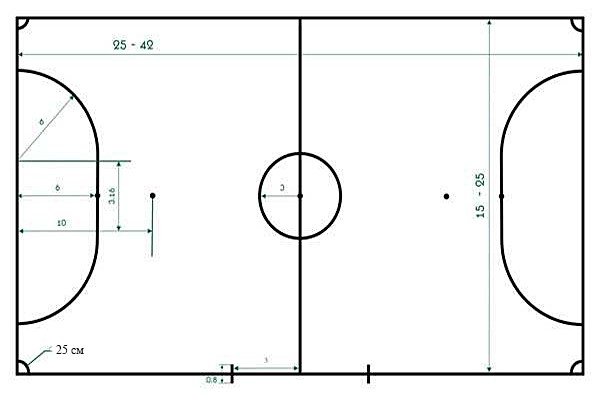 Размеры ворот: 3 на 2 м. (3 — длина, 2 — высота). Состоят из двух вертикальных стоек и соединены горизонтальной перекладиной. Материалом для изготовления конструкции ворот может служить дерево, пластик или железоВидео по правилам мини-футболаhttps://www.youtube.com/watch?v=dTvEZGIjemk&t=282sТест по правилам мини-футбола1. Самый титулованный МФК клуб России на 2023 год:
а) Спартак
б) Динамо 
в) ВИЗ2. Количество замен в мини-футболе:
а) 5
б) 6
в) не ограничено 3. Что входит в экипировку спортсмена мини-футболиста:
а) футболка 
б) майка
в) шлем4. Когда в мини-футболе фиксируется оффсайд:
а) нападающий пересек центральную линию раньше мяча
б) нападающий ближе к воротам, чем последний защитник
в) оффсайдов в мини-футболе нет 5. Что входит в экипировку спортсмена мини-футболиста:
а) брюки
б) гетры 
в) крассовки6. Размер ворот в мини-футболе (в метрах):
а) 2Х2
б) 3Х3
в) 3Х2 7. Одно из основных отличий мини-футбола от футбола:
а) площадка для мини-футбола больше
б) мяч другой формы
в) площадка для мини-футбола меньше 8. Одно из основных отличий мини-футбола от футбола:
а) в футболе тайм длится дольше 
б) в мини-футболе больше игроков на площадке
в) мяч другой формы9. Если при угловом ударе мяч попадает в стойку ворот и вновь отскакивает к бьющему игроку, имеет ли он право второй раз подряд касаться мяча:
а) да
б) нет 
в) может, если он будет отдавать передачу а не бить по воротам соперника10. Одно из основных отличий мини-футбола от футбола:
а) в мини-футболе ворота меньше 
б) в мини-футболе ворота больше
в) в мини-футболе больше игроков на площадке11. Разрешается ли в мини-футболе с помощью подката осуществлять отбор мяча у соперника:
а) да
б) можно, если мяч на стороне соперника
в) нет 12. Засчитывается ли гол, забитый непосредственно с углового удара:
а) да 
б) нет
в) на усмотрение судьи13. Имеет ли право вратарь поменяться местами с каким-либо полевым игроком своей команды:
а) нет
б) да 
в) только если вратарь команды травмировался14. На каком минимальном расстоянии должна находиться стенка от игрока, выполняющего штрафной удар (метров):
а) 9
б) 7
в) 5 15. Как наказывается игрок за подножку сопернику в своей штрафной площади:
а) назначается свободный удар
б) назначается 6-метровый пенальти 
в) удаление игрока нарушившего правила16. С какого расстояния производят дабл-пенальти (в метрах):
а) 6
б) 11
в) 10 или с места нарушения 17. Разрешается ли в спортивном зале играть в мини-футбол в бутсах с шипами:
а) да
б) нет 
в) по усмотрению судьи18. Размер мяча:
а) 4 
б) 5
в) 619. Продолжительность 1 тайма:
а) 15 минут «чистого» времени
б) 30 минут «грязного» времени
в) 20 минут «чистого» времени 20. Каков вес мини-футбольного мяча:
а) 150-200 г
б) 400-440 г. 
в) 300-350 г.21. Форма игровой площадки:
а) квадрат
б) трапеция
в) прямоугольник 22. Количество игроков на площадке в двух командах:
а) 10 
б) 12
в) 1423. Где обозначается отметка для пробития мини-футбольного пенальти:
а) в 10 м. от ворот
б) в 7 м. от ворот
в) в 6 м. от ворот 24. Что означает желтая карточка, предъявленная судьей:
а) предупреждение 
б) замена игрока
в) тайм-аут25. Что означает красная карточка, предъявленная судьей:
а) замена игрока
б) удаление 
в) предупреждениеОтветы 1б, 2в, 3а, 4в, 5б, 6в, 7в, 8а, 9б, 10а, 11в, 12а, 13б, 14в, 15б, 16в, 17б, 18а, 19в, 20б, 21в, 22а, 23в, 24а, 25бДомашнее задание: Пройти тест на знание правил мини-футболаОбратная связь в WhatsApp (т. 89042852815), выслать фото с выполнением упражнений и на почту metodistduz@mail.ru. Для педагога Караваева А.Г.